Yin & Yang: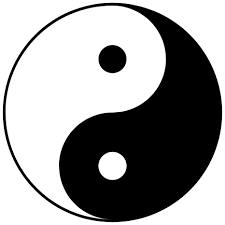 The meaning of the Yin and the Yang is that there exists good inside the evil and vice versa. Isaac Díaz 4ºESO A